Ministère de l’Enseignement Supérieur et de la Recherche Scientifique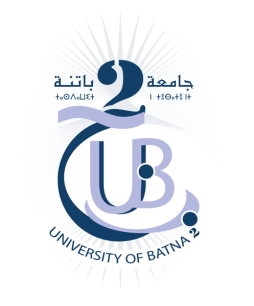 Université Batna 2Faculté de TechnologieDépartement de Génie CivilPlanning  des examens Licence 2ème année Génie Civil – Session : Normal  (Semestre 3)MatièresEnseignant Date Heure GroupesSalles Surveillants Mécanique des fluides (MDF) Benali.RMercredi 07/04/202112:30-13:30G 1C III-21Ounis HMMécanique des fluides (MDF) Benali.RMercredi 07/04/202112:30-13:30G2C III-22Bahloul OMécanique des fluides (MDF) Benali.RMercredi 07/04/202112:30-13:30G3C III-23L. HamzaouiMécanique des fluides (MDF) Benali.RMercredi 07/04/202112:30-13:30G4C III-24Bakhouche HMécanique des fluides (MDF) Benali.RMercredi 07/04/202112:30-13:30G5C III-25AliboucidaMécanique des fluides (MDF) Benali.RMercredi 07/04/202112:30-13:30G6C III-26R. DemaghMaths 3Briki .LJeudi 08/04/202112:30-13:30G 1C III-21Benmoussa SMaths 3Briki .LJeudi 08/04/202112:30-13:30G2C III-22Boubadallah LMaths 3Briki .LJeudi 08/04/202112:30-13:30G3C III-23M. AmraneMaths 3Briki .LJeudi 08/04/202112:30-13:30G4C III-24Abdelhamid FMaths 3Briki .LJeudi 08/04/202112:30-13:30G5C III-25Messoudi HMaths 3Briki .LJeudi 08/04/202112:30-13:30G6C III-26T.KarechOndes et vibrationsBendiaf. KDimanche 04/04/202112:30-13:30G 1C III-21A ChihaOndes et vibrationsBendiaf. KDimanche 04/04/202112:30-13:30G2C III-22M ChelihiOndes et vibrationsBendiaf. KDimanche 04/04/202112:30-13:30G3C III-23Bezih KOndes et vibrationsBendiaf. KDimanche 04/04/202112:30-13:30G4C III-24Zendaoui HOndes et vibrationsBendiaf. KDimanche 04/04/202112:30-13:30G5C III-25Lahouel BOndes et vibrationsBendiaf. KDimanche 04/04/202112:30-13:30G6C III-26Agri YProba-StatBenghzel / Mme TebbiLundi 05/04/202110:00-11:00G 1C III-21Kadid AProba-StatBenghzel / Mme TebbiLundi 05/04/202110:00-11:00G2C III-22M. OunisProba-StatBenghzel / Mme TebbiLundi 05/04/202110:00-11:00G3C III-23Bekhouche.HProba-StatBenghzel / Mme TebbiLundi 05/04/202110:00-11:00G4C III-24Benali RProba-StatBenghzel / Mme TebbiLundi 05/04/202110:00-11:00G5C III-25Boussouf AProba-StatBenghzel / Mme TebbiLundi 05/04/202110:00-11:00G6C III-26Benmoussa SMécanique Rationnel (MR)Ouratel. BLundi 05/04/202112:30-13:30G 1C III-21Y. AgriMécanique Rationnel (MR)Ouratel. BLundi 05/04/202112:30-13:30G2C III-22K.RisselMécanique Rationnel (MR)Ouratel. BLundi 05/04/202112:30-13:30G3C III-23Zaatar NMécanique Rationnel (MR)Ouratel. BLundi 05/04/202112:30-13:30G4C III-24MS. BougladaMécanique Rationnel (MR)Ouratel. BLundi 05/04/202112:30-13:30G5C III-25Dimia MSMécanique Rationnel (MR)Ouratel. BLundi 05/04/202112:30-13:30G6C III-26Baghdadi M